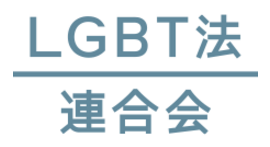 									平成２８年7月21日東京都知事選挙立候補者各位性的指向および性自認等により困難を
抱えている当事者等に対する法整備のための全国連合会（通称：LGBT 法連合会） 共同代表一同E-Mail：info@lgbtetc.jp担当：神谷・綱島　電話：050-3736-7397〒113-0033　東京都文京区本郷1-35-28-302オフィスパープル内前略平素は、LGBT法連合会の活動や要望に対してご理解やご支援をいただき、誠に有難うございます。皆様におかれましては、東京都知事選挙期間が始まりご多忙の中、このお願いを申し上げること、ご容赦下さい。当全国連合会は、平成２７年４月５日に発足し、全国のLGBT当事者団体５５団体の賛同を得て、代表５団体が中心となり、LGBT当事者を始めとした「性的指向および性自認に関する困難の解消」を目指して活動を続けてきました（用語は次頁参照）。当団体が取りまとめ公表した「困難リスト」及び「LGBT差別禁止法の考え方（試案）」は、国政においては「LGBTの課題を考える超党派議員連盟」を始めとする各党・各議員の検討の場にて、ご説明の機会をいただいて参りました。一方、都政におきましても、ほぼ全ての政党・会派の都議会議員、および東京都幹部職員のご参加の下で今年１月２７日に「東京都×LGBT」（第18回市民と行政の協議会）を開催しました。2020年のオリンピック開催を控え、オリンピック憲章に性的指向に関する差別の禁止が盛り込まれていることも鑑みれば、性的指向・性自認に関する困難の解消は、都政においても喫緊の課題です。そこで、都知事選候補者の皆様に、当連合会から本調査へのご回答をお願いすることとなりました。最新の調査では人口の５．９％とされるLGBT当事者やその家族、またアライと呼ばれるその支援者が、各候補者の政策をよく比較して投票を決められるよう、添付の調査へのご協力を、何卒、よろしくお願い申し上げます。なおご回答いただいた内容は、当全国連合会、またはそのリンク先のサイトで公表させていただく予定にしております。草々ご回答の方法（重要）I.　ウェブ調査票にてご回答ウェブ上に、当文書内の調査票（または添付の調査票）と同一の調査票が用意されています。パソコンやスマートフォンにて、下記のリンクをクリックしていただく、又はウェブブラウザのURLアドレスボックスにアドレスとして入力いただく選択肢を画面上で選び、自由回答はタイプいただくだけで、ご回答をご送信いただけます。＜ウェブ調査票へのリンク＞https://goo.gl/aqmf33	スペル〔https://goo.gl/aqmf33〕このウェブ調査票の冒頭に、下記「秘密のID」を入力いただく部分がございます。
ウェブ上の「なりすまし」を防止し、ご回答を確実に発表申し上げる為に、各候補に異なるものを用意させていただきました。ご理解ご協力をお願いします（IDはお送りした資料に掲載されています）。II.　ウェブ調査票でのご回答が困難な場合当文書内の調査票上に、または添付の調査票をプリントアウトいただき、ご記入の上、下記のいずれかの方法にてご送付お願いいたします。調査票Wordファイルの中にパソコンでご記入いただき、ファイルをご返送いただくのが有り難くございますが、プリントアウト上に手書きでご記入の上、スキャンやファックスにてのご送付も可能です。（以下の通信手段でのご返送には、「秘密のID」は、不要です。）返信用メールアドレス：	info@lgbtetc.jp返信用FAX番号：（０３）６３６９－４４５６
改めて調査票Wordファイルのご入手が必要な場合、下記のリンクよりお願いいたします。＜調査票ファイル・ダウンロード用リンク＞http://lgbtetc.jp/news/545/III.　ご返送期日投票前日までご回答を受付させていただきますが、7月27日（水）をめどに、なるべくお早くご返送お願いいたします。受け付け順に、ご回答内容をウェブにて、公開させていただきます。LGBT法連合会担当：神谷・綱島　電話：050-3736-7397　 E-Mail：info@lgbtetc.jp〒113-0033　東京都文京区本郷1-35-28-302　オフィスパープル内当全国連合会の詳細：http://lgbtetc.jp/この調査票での用語（1）性の三要素●身体の性：			生物学的にオスかメスか。ある程度は客観的に判断もできる●性自認(Gender Identity)：	自分がどの性別であるかの認識。自分の生物学的な性別と一致する人もしない人もいる●性的指向(Sexual Orientation)：恋愛感情や性的な関心がどの性別に向かうかの指向。異性に向				く異性愛、同性に向く同性愛、男女両方に向く両性愛等、多様であ　　　　　　　　　　　　　　　　る（2）SOGI（ソジ）とはSexual Orientation (性的指向) & Gender Identity (性自認)　という英語の頭文字を取った略称―国連、国際オリンピック委員会、また各国の法制度や正式文書では、「LGBT」ではなく、SOGI（性的指向と性自認）の語が用いてられており、差別禁止法を始めとする法制度がSOGI概念に基づいて作られている―2011年国連人権理事会におけるSOGI人権決議で、日本は賛同国に入っている（3）「LGBT」という言葉とは便宜上、下記の4カテゴリーを総称する言葉として、近年英語圏にて使われ始め、一般に広がっている。	L：レズビアン		女性同性愛者	G：ゲイ			男性同性愛者	B：バイセクシャル	両性愛者	T：トランスジェンダー	出生時に割り当てられた法的な性別とは別の性自認・性表現で、生きる人々の総称この頁より、合計３ページにご回答いただき、ご返送下さい。平成28年7月LGBT法連合会立候補（予定）者のお名前（　　　　　　　　　　　　　　）　連絡用お電話番号：問１ いわゆる「LGBT」、性的指向や性自認の課題全般に、人権問題として取り組んでいくべきであると思われますか？ （単独回答）問２ 貴殿が今回の東京都知事選挙に立候補される際の「個人の選挙公約」に、何らかのLGBT支援・権利確保政策は既に含まれていますか？　（単独回答）１．LGBTの課題として、既に含まれている　２．様々な少数者の支援・権利確保を謳う中に含まれている３．含まれていない４. その他（具体的に：　　　　　　　　　　　　　　　　　　　　　　　　　　　　　　　　）問３	既に文京区や多摩市が策定されているような、いわゆる「LGBT」、性的指向や性自認に関する差別禁止を盛り込んだ条例を制定するお考えはありますか？ （単独回答）１．直ちに制定したい　２．内容を十分に検討した後に、制定したい３．制定するかどうかも含め検討したい４．施策を行う／検討することは考えていない５．答えられない／分からない６．その他（具体に：　　　　　　　　　　　　　　　　　　　　　　　　　　　　　　　　　　）問4	既にさまざまな自治体で実施されている、同性パートナーの権利保障に関する施策を実施するお考えはありますか？ （単独回答）１．直ちに実施したい　２．内容を十分に検討した後に、実施したい３．実施するかどうかも含め検討したい４．実施を行う／検討することは考えていない５．答えられない／分からない６．その他（具体的に：　　　　　　　　　　　　　　　　　　　　　　　　　　　　　　　）問５	東京都の里親認定基準では、原則として里親申込者を配偶者のいる者としており、同性カップルは里親の候補として想定されていません。そこで、同性カップルが里親になり子どもを養育することについてどう思われますか？ （単独回答）１．直ちに認定基準を変えて、同性カップルも里親になれるようにすべきだ２．内容を十分に検討した後に、認定基準を変えて同性カップルも里親になれるようにすべきだ３．認定基準を変更するかどうかも含め検討したい４．同性カップルは里親として適切でなく、認定基準を変える必要性はない５．その他（具体的に：　　　　　　　　　　　　　　　　　　　　　　　　　　　　　　　）問６　いわゆる「LGBT」、性的指向や性自認に関する子どもへのいじめに対処する取り組みを行うために、下記のようなお考えはありますか？　（複数回答可）１．性的指向・性自認に関する子どもへのいじめ防止・禁止のための方針の策定２．性的指向・性自認に関する子どもへのいじめに対応する教員への研修３．性的指向・性自認に関する子どもへのいじめに対応する相談窓口の設置４．性的指向・性自認に関する子ども同士のいじめを防止するための、子どもたちへの「多様な性に関する授業」の実施５．特に対応は考えていない／必要性を感じない６．答えられない／分からない７.その他（具体的に：　　　　　　　　　　　　　　　　　　　　　　　　　　　　　　　）問７　職場で、いわゆる「LGBT」、性的指向・性自認に関する困難を抱えている人に対応するお考えはありますか？　（例：ハラスメント対応、お手洗い・更衣室など施設利用への配慮、差別的取り扱いのへの対応　など）（単独回答）１．民間・公務を問わず、東京都内のあらゆる職場に対する施策を行っていきたい２．少なくとも東京都の職員や、都内自治体の施設・職員に対する施策を行っていきたい３．民間で働く人びとに対する施策は行っていきたいが、都の職員や都内自治体の職員への施策は考えていない４．特に施策を行う考えはない５．答えられない／分からない６．その他（具体的に：　　　　　　　　　　　　　　　　　　　　　　　　　　　　　　）問８　東京都の提供する行政サービス（行政手続き対応、相談窓口対応、医療サービス対応等）において、いわゆる「LGBT」、性的指向や性自認に関する困難解消のための施策を行っていくお考えはありますか？　（単独回答）１．直ちに対応する施策を行いたい２．内容を十分に検討した後に、施策を行いたい３．施策を行うかどうかも含め検討したい４．施策を行うことや検討することは考えていない５．答えられない／分からない６．その他（具体的に：　　　　　　　　　　　　　　　　　　　　　　　　　　　　　　　）問９　東京都では既にこれまでもHIV/AIDSに関する予防･啓発に関する取り組みが行われてきましたが、今後もこうした取り組みの継続や拡充をしていくお考えはありますか？（単独回答）１．施策を拡充していきたい２．施策を維持、継続していきたい３．施策の継続を検討したい４．施策を縮小していきたい５．施策を行うことは考えていない６．答えられない／分からない７．その他（具体的に：　　　　　　　　　　　　　　　　　　　　　　　　　　　　　　　）問１０　東京都では、毎年いわゆる「レインボープライド」（パレード・フェスタ等）と呼ばれる、性的少数者のイベントが開催されていますが、このイベントに知事として出席されるお考えはありますか？（単独回答）１．都知事として出席する２．出席はできないが、メッセージを寄せる３．何もする予定はない４．答えられない／わからない５．その他（具体的に：　　　　　　　　　　　　　　　　　　　　　　　　　　　　　　　）問１１	様々な性的指向や性自認に関する困難に直面する、いわゆる「LGBT」、性的指向や性自認に関する困難の解消を支援するため、東京都知事としてどのような事ができるとお考えでしょうか？　ご自由にお書き下さい。これまでのご経験や実績を踏まえてお書きいただいても結構です。（自由記述）
質問は以上です。記入漏れがないか念のためご確認の上、ご返送下さい。ご多忙の中、ご協力いただきありがとうございました。2016年7月31日執行　東京都知事選挙LGBT（性的指向･性自認）をめぐる課題に関する〜性的指向・性自認等により困難を抱えている当事者等〜各立候補（予定）者の政策と考え方に関する調査のお願いこの調査における
用語･概念の説明LGBT（の人々/当事者）＝性的指向および性自認（＝SOGI）に関して困難を抱える人々
			（いわゆる「LGBT」に含まれない人々でも、当てはまる場合がある）平成２８年 東京都知事選挙に際してLGBT（性的指向・性自認）をめぐる課題に関する〜性的指向・性自認等により困難を抱えている当事者等〜各立候補者の政策と考え方に関する調査＜調査票＞１．人権問題として積極的な取り組みが必要だ２．人権問題ではあるが、特に取り組まなくてもよい３．性的指向・性自認に関する課題に、人権という考えはあてはまらないように思う４．個人的な問題であり、差別や偏見を被るとしたら個人の自主的な選択が原因である５．答えられない／分からない６. その他（具体的に：　　　　　　　　　　　　　　　　　　　　　　　　　　　　　　　　）